Рисование.Добрый день, уважаемые родители! Предлагаем Вам сегодня провести с вашим малышом занятие по рисованию. Материал к занятию: блюдечки с разведенной краской (желтой, голубой, фломастеры).Цель занятия: учить рисованию нетрадиционным методом, называть цвет, развивать мелкую моторику рук, воображение.Ход занятия:Чтение потешки:«Села птичка на окошко,Посиди у нас немножко,Улетела птичка, - ай! Рассмотрите картинку с птичкой. Найдите хвостик, крылышки. Имитация движений (как птичка летает, как клюет зернышки) «Птичка улетела, очень жаль, но мы не будем расстраиваться, мы нарисуем свою птичку.   Опустите ладошку в краску и сделайте отпечаток на листе бумаги, с помогите малышу дорисовать голову и лапки птички.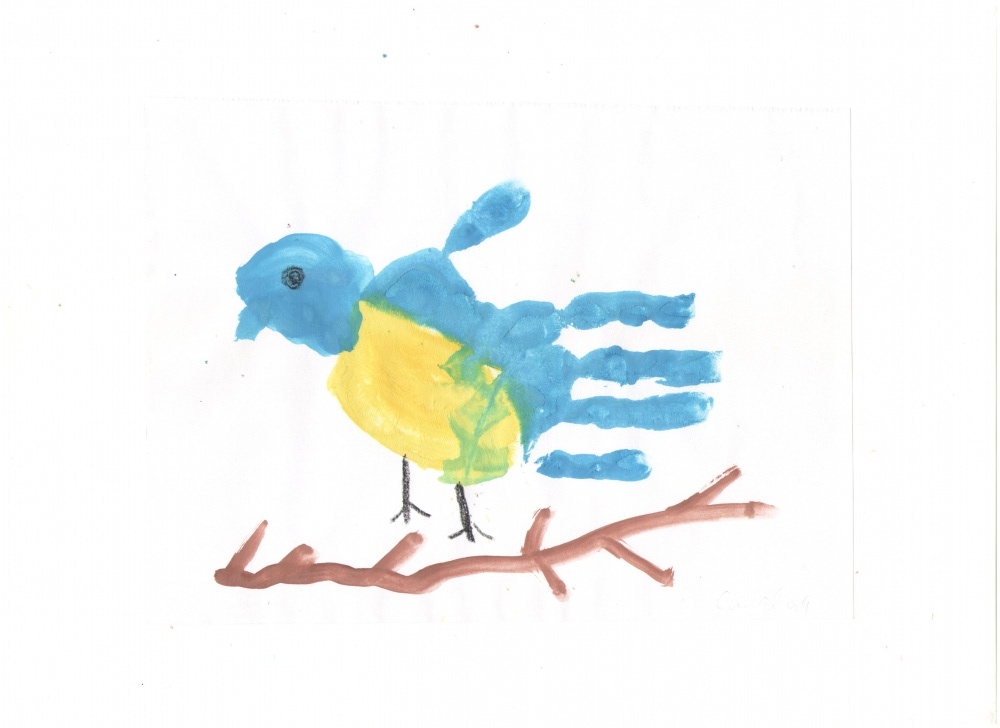 